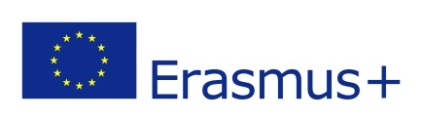 Erasmus+ student exchangeAdditional support for a student with family / Announcement concerning the number of childrenI am applying for additional financial support for a student with family taking part in Erasmus+ student exchange.The additional support for a student with family is 200€ per month, in addition to the Erasmus + grant. Students who have underage children are entitled to this support.The higher education institution may ask the student to submit, in addition to this form, an extract from the population register verifying the number of children.PERSONAL DETAILSSurname _________________________________________________________First name __________________________________________________________Social security number or student number ___________________ ________________DETAILS OF RECEIVING HIGHER EDUCATION INSTITUTIONReceiving higher education institution __________________________________________Time of exchange _________________________________________________Duration of exchange (months and days) __________________________________Personal details of children aged under 18Name and date of birth__________________________________________________Name and date of birth__________________________________________________Name and date of birth__________________________________________________I assure that the information I have given is correct.Date____________________    Signature_______________________________________________